
SZKOŁA PODSTAWOWA Z ODDZIAŁAMI INTEGRACYJNYMI NR 330 IM. NAUCZYCIELI TAJNEGO NAUCZANIA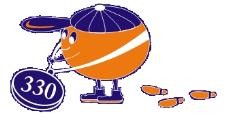 02-796 Warszawa, ul. Mandarynki 1Tel.: 226487929, fax.:226487929sp330.ursynow.warszawa.pl,                                         e-mail: sp330@eduwarszawa.pl

PROCEDURA EWAKUACJI UCZNIÓW ORAZ PRACOWNIKÓWPodstawa prawnaCel proceduryPrzedmiot i zakres stosowaniaPodstawy uruchomienia ewakuacjiSposób ogłaszania i odwoływania alarmu – sposoby przekazania informacji o ewakuacjiPrzydział obowiązków i organizacja działaniaOgólne zasady postępowania w czasie ewakuacjiDrogi i kierunki ewakuacjiProcedury postępowania podczas różnych zagrożeńSposoby postępowania wobec osób o ograniczonej zdolności poruszania.Postanowienia końcowePodstawa prawnaUstawa z dnia 24 sierpnia 1991 r. o ochronie przeciwpożarowej (Dz.U. z 2017 r. poz. 736)Rozporządzenie Ministra Spraw Wewnętrznych i Administracji z dnia 7 czerwca 2010 r. w sprawie ochrony przeciwpożarowej budynków, innych obiektów i terenów (Dz.U. z 2010 r., nr 109, poz.719)Rozporządzenie Ministra Infrastruktury z dnia 12 kwietnia 2002 r. w sprawie warunków technicznych, jakimi powinny odpowiadać budynki i ich usytuowanie (Dz.U. z 2015 r. poz. 1422)Rozporządzenie Ministra Edukacji Narodowej i Sportu z dnia 31 grudnia 2002 r. w sprawie bezpieczeństwa i higieny w publicznych i niepublicznych szkołach i placówkach (Dz.U. z 2003 r. nr 6, poz. 69 ze zm.)Cel proceduryCelem procedury jest zapewnienie sprawnego przygotowania i przeprowadzenia bezpiecznej ewakuacji uczniów, nauczycieli oraz pracowników Szkoły Podstawowej.Przedmiot i zakres stosowaniaOkreśla tryb postępowania oraz uprawnienia i odpowiedzialności osób realizujących niezbędne działania począwszy od stwierdzenia (możliwości wystąpienia) symptomów wskazujących na konieczność podjęcia czynności związanych z ewakuacją uczniów i nauczycieli oraz pracowników szkoły.Podstawy uruchomienia ewakuacjiPożar w szkole Wtargnięcie napastnika (terrorysty) do szkołyPodłożenie ładunku wybuchowegoPodłożenie podejrzanego pakunkuSkażenie chemiczne lub biologiczne szkołyEpidemia; kataklizm Sposób ogłaszania i odwoływania alarmu - sposoby przekazania informacji o ewakuacjiAlarmowanie o zagrożeniach w budynkach Szkoły odbywa się w ramach wewnętrznego systemu alarmowania określonego w instrukcji przeciwpożarowej, a świadek niebezpiecznego zdarzenia zobowiązany jest natychmiast powiadomić sekretariat Szkoły – tel. 22 648 79 29.W każdym wypadku zagrożenia wymagającego ewakuacji kilkakrotnie powtarzany jest sygnał dźwiękowy – 2 długie dzwonki (trwające około 10 sekund każdy). W przypadku braku możliwości uruchomienia sygnału dźwiękowego obowiązuje głośny, słowny komunikat „Uwaga, uwaga! Ewakuacja”, przekazywany w każdym skrzydle Szkoły przez Dyrektora lub wyznaczonego przez Dyrektora pracownika.W wypadku wtargnięcia napastnika kilkakrotnie powtarzany jest sygnał dźwiękowy – 5 krótkich dzwonków (trwających około 1 sekundy każdy). W przypadku braku możliwości uruchomienia sygnału dźwiękowego obowiązuje głośny, słowny komunikat „Uwaga, uwaga! Napastnik”, przekazywany w każdym skrzydle Szkoły przez Dyrektora lub wyznaczonego przez Dyrektora pracownika.Ewakuację należy przeprowadzić w sposób zorganizowany, kierując się ustaleniami procedury i zaistniałą sytuacją.W czasie odwołania każdego alarmu stosowany jest sygnał dźwiękowy – 1 długi dzwonek (trwający około 5 sekund) oraz głośny, słowny komunikat „Uwaga, uwaga! Alarm zostaje odwołany”, przekazywany w każdym skrzydle Szkoły przez Dyrektora lub wyznaczonego przez Dyrektora pracownika.   Przydział obowiązków i organizacja działaniaDyrektor szkoły:ocenia sytuację i w razie potrzeby zarządza ewakuację, uwzględniając:czy dotyczy ona całego budynku, czy tylko jego części,którymi drogami ma się ona odbywać,kieruje akcją ewakuacyjną do czasu przybycia służb ratowniczych,nadzoruje przestrzeganie ustaleń zawartych w niniejszej procedurze,nadzoruje powiadamianie specjalistycznych służb ratowniczych,nadzoruje uruchamianie elementów zabezpieczenia procesu ewakuacji, w szczególności: transport, załadunek i ochrona dokumentacji szkoły, zabezpieczenie instalacji wodnej, gazowej i elektrycznej, otwarcie wyjść ewakuacyjnych,określa miejsce deponowania ewakuowanego mienia,zarządza zakaz wejścia i wyjścia osób postronnych na teren szkoły, jeśli zajdzie taka potrzeba, zarządza ewakuację samochodów stojących na parkingu przed budynkiem szkoły,współdziała ze specjalistycznymi służbami ratowniczymi: PSP, policją, pogotowiem ratunkowym, pogotowiem gazowym, innymi służbami – w zależności od rodzaju zagrożenia,na miejscu zbiórki sporządza stan liczebny ewakuowanych klas oraz świetlicy szkolnej,informuje Radę Rodziców o zagrożeniu załączając prośbę o przekazanie przedstawicielom klas informacji o pilnym odbiorze dzieci podając miejsce odbioru w przypadku braku możliwości powrotu do szkoły,  w zależności od rodzaju ogłoszonego alarmu powiadamia odpowiednie służby: służbę dyżurną Policji tel. nr 997 służbę dyżurną PSP tel. nr 998 Pogotowie Ratunkowe tel. nr 999 ogólnopolski numer alarmowy 112.Wychowawcy, nauczyciele, inni pracownicy prowadzący zajęcia:ogłaszają alarm dla uczniów (w salach lekcyjnych, świetlicy, salach do nauki indywidualnej, pomieszczeniach do zajęć terapeutycznych, sali gimnastycznej, korytarzach, gabinecie lekarskim, bibliotece, stołówce),ustalają liczebne stany zespołów klasowych,zabierają najważniejsze dokumenty klasowe (listy uczniów, ew. dzienniki),nakazują opuszczenie budynku szkoły,nadzorują przebieg ewakuacji uczniów,jeśli zajdzie taka potrzeba, pomagają niepełnosprawnym uczniom w możliwie szybkim opuszczeniu budynku,na miejscu zbiórki kontrolują obecność uczniów i przekazują informacje dyrektorowi.Pracownicy obsługi szkoły:w godzinach pracy szkoły – treść otrzymanej informacji (komunikatu) o zagrożeniu przekazują do:dyrektora szkoły ustnie lub telefonicznie,pokoju nauczycielskiego,wstrzymują wejście na teren szkoły,otwierają drzwi ewakuacyjne w budynku szkoły, przeszukują najbliżej zlokalizowane toalety, miejsca ustronne, szatnie oraz pomieszczenia gospodarcze w celu upewnienia się, czy nikt nie został wewnątrz budynku.Ponadto:w miarę możliwości i potrzeby pracownik techniczny wyłącza, zachowując zasady bezpieczeństwa, media: energię elektryczną, gaz;na polecenie dyrektora udostępnia miejsca do działań dla służb ratowniczych poprzez założenie pachołków odgradzających, otwarcie bramy wjazdowej na teren szkoły dla pojazdów ratowniczych.Pracownicy administracji, w tym sekretariatu:zabezpieczają najważniejszą dokumentację szkoły,jeżeli zaistnieje sytuacja zagrożenia, ewakuują mienie szkoły, tak aby nie było narażone na zniszczenie lub uszkodzenie, zwłaszcza wyszczególnione poniżej:pieczęcie,arkusze ocen,twardy dysk komputera/komputer przenośny,inne dokumenty wskazane przez przełożonego.Pielęgniarka szkolna:zabiera ze sobą zestaw do udzielania pierwszej pomocy (np. apteczkę, dodatkowe bandaże),odpowiada za zorganizowanie opieki i pomocy poszkodowanym uczniom oraz pracownikom szkoły do czasu przybycia odpowiednich służb.Ogólne zasady ewakuacjiZa ewakuację dzieci i młodzieży poza strefę zagrożenia odpowiada dyrektor szkoły, ale do nadzoru nad uczniami podczas ewakuacji zobowiązana jest cała kadra pedagogiczna oraz wszyscy pracownicy szkoły.W każdym przypadku wymagającym ewakuacji należy postępować zgodnie z planem (oznaczeniem dróg ewakuacyjnych).W przypadku zagrożenia lub wystąpienia skażenia chemicznego, w zależności od zaistniałej sytuacji, postępować zgodnie z zaleceniami (pozostać na miejscu lub ewakuować się).Ściśle stosować się do przekazywanych zaleceń przełożonych.Zakończyć pracę sprzętu komputerowego oraz zabezpieczyć dane informatyczne także przed dostępem osób niepowołanych.Wyłączyć i zabezpieczyć wszystkie urządzenia elektryczne i gazowe.Nauczyciele informują uczniów o sprawnym opuszczeniu klas i przypominają im o:zachowaniu spokoju podczas opuszczania szkoły,poruszaniu się zgodnie z kierunkiem ewakuacji i podążaniem za liderem grupy prowadzącej,niezabieraniu plecaków w przypadku ogłoszenia alarmu przeciwpożarowego (w sytuacji, gdy powodem ewakuacji jest informacja o podłożeniu ładunku wybuchowego, uczniowie powinni zabrać ze sobą plecaki/torby),Pozamykać okna (wyłącznie w przypadku ogłoszenia alarmu pożarowego).Nie zamykać pomieszczeń na klucz, tylko na klamkę.Nauczyciele w miejscu docelowym ewakuacji sprawdzają obecność uczniów, przekazują informację do dyrektora szkoły lub jego zastępcy, udzielają pierwszej pomocy przedmedycznej.Na miejscu ewakuacji (boisko szkolne) nauczyciele i uczniowie przebywają do czasu otrzymania informacji co do powrotu i kontynuowania nauki lub jej zakończenia.W pierwszej kolejności ewakuacji podlegają pomieszczenia zagrożone pożarem.W przypadku silnego zadymienia dróg ewakuacyjnych należy poruszać się w pozycji pochylonej bądź na czworakach.Drogi i kierunki ewakuacjiPo usłyszeniu alarmu:Dyrektor, wicedyrektor, pracownicy administracji oraz obsługi szkoły przystępują do niezwłocznego wykonania ww. czynności zgodnie z zawartymi wcześniej obowiązkami.Nauczyciel prowadzący zajęcia po otrzymaniu potwierdzenia o konieczności ewakuacji przekazują uczniom komunikat o przygotowaniu się do opuszczenia sali lekcyjnej. Wyznaczają lidera grupy:w klasach I-III oraz oddziałach przedszkolnych nauczyciel kieruje grupę do wyjścia ewakuacyjnego. Zwarty szyk uczniów zamyka drugi nauczyciel (np. wspomagający lub pracownik obsługi szkoły).w klasach IV-VIII liderem jest przewodniczący klasy lub inna osoba wyznaczona przez wychowawcę.Przed opuszczeniem sali lekcyjnej nauczyciel zamyka okna i drzwi w celu niedopuszczenia do rozprzestrzeniania się pożaru, zabiera najważniejsze dokumenty, jeśli to możliwe – wyłącza urządzenia elektryczne. W przypadku konieczności opuszczenia terenu szkoły (np. podczas zagrożenia wybuchem, skażenia chemicznego lub ataku terrorystycznego) wszystkie ewakuowane grupy oraz pracownicy szkoły udają się do miejsca zbiórki. Decyzję o takiej ewakuacji podejmuję dyrektor bądź odpowiednie służby. Dyrektor przekazuje rodzicom informacje o konieczności ewakuacji uczniów poprzez dziennik elektroniczny.Jeśli alarm ewakuacyjny zostanie ogłoszony w czasie przerwy międzylekcyjnej:uczniowie: ustawiają się pod salą, w której mają mieć lekcje po przerwie, i oczekują na przyjście nauczyciela;nauczyciele: udają się pod sale lekcyjne, w których mają mieć lekcje po przerwie, po czym wyprowadzają uczniów poza budynek szkoły.Ponadto:Pracownicy szkoły powinni pamiętać o konieczności wyniesienia do miejsca zbiórki wszystkich dokumentów niezbędnych do sprawdzenia i zweryfikowania listy obecności (w tym również list obecności pracowników administracji). Informację o stanie liczebności klasy należy przekazać osobie odpowiedzialnej za sporządzanie raportu (dyrektorowi szkoły lub osobie przez niego wyznaczonej).Pracownicy kuchni powinni wyłączyć wszystkie zawory gazowe i urządzenia znajdujące się pod napięciem i ewakuować na miejsce zbiórki.Procedury postępowania podczas różnych zagrożeńWtargnięcie napastnika (terrorysty) do szkołyPostepowanie nauczyciela, współpraca z policjąPostępowanie nauczyciela w przypadku wtargnięcia napastnika z niebezpiecznym narzędziem lub bronią, który strzela do osób znajdujących się na korytarzu i w salach lekcyjnych, tzw. aktywnego strzelca: Jeżeli nie miałeś szansy na ucieczkę, ukryj się, zamknij drzwi na klucz (zabarykaduj się) – szybkie zamknięcie drzwi może uniemożliwić napastnikowi wejście do pomieszczenia. Wycisz i uspokój uczniów – wszelkie dźwięki wydostające się z sal lekcyjnych mogą przyciągnąć uwagę i sprowokować próbę wejścia napastnika do pomieszczenia lub ostrzelanie sali lekcyjnej przez drzwi czy ścianę. Zaopiekuj się uczniami ze specjalnymi potrzebami edukacyjnymi i uczniami, którzy potrzebują pomocy – zwróć szczególną uwagę na uczniów, którzy specyficznie reagują na stres i mogą mieć problemy z opanowaniem emocji. Każ bezwzględnie wyciszyć, wyłączyć telefony – niespodziewane sygnały telefonów mogą zdradzić obecność osób wewnątrz zamkniętych pomieszczeń i zachęcić napastnika do wejścia. Poinformuj policję, wysyłając informację tekstową SMS o zaistniałej sytuacji – w przypadku wtargnięcia napastnika do szkoły niezbędne jest natychmiastowe przekazanie informacji policji. Zasłoń okno, zgaś światło – należy zaciemnić salę, aby utrudnić obserwowanie osób zabarykadowanych w salach lekcyjnych przez osoby współpracujące z napastnikami, a znajdujące się na zewnątrz budynku. Nie przemieszczaj się – przemieszczanie się powoduje hałas lub powstanie cienia, który może zostać zauważony przez napastników. Stań poniżej linii okien, zejdź ze światła drzwi – przebywanie w świetle drzwi rzuca cień i może zostać zauważone przez napastników. Zejdź z linii strzału, połóż się na podłodze – z reguły napastnicy strzelają na wysokości około 1 do 1,5 m. Strzały z broni palnej bez problemu przebijają drzwi i mogą zranić osoby znajdujące się wewnątrz. Jeżeli usłyszysz strzały, nie krzycz – napastnicy, oddając na ślepo strzały przez zamknięte drzwi, chcą sprowokować krzyki przerażonych osób i upewnić się, czy w salach rzeczywiście nikogo nie ma. Nie otwieraj nikomu drzwi – interweniujące oddziały policji w razie takiej konieczności same otworzą drzwi. Napastnicy mogą zmusić osoby funkcyjne (np. dyrektora) do przekazania komunikatu, który ma spowodować otwarcie drzwi. W przypadku wtargnięcia napastnika do pomieszczenia podejmij walkę, która może być ostatnią szansą na uratowanie życia – celem aktywnego strzelca jest zabicie jak największej liczby ludzi. W takiej sytuacji podjęcie walki może dać jedyną szansę na uratowanie życia.Po zdarzeniu – przelicz dzieci, sprawdź obecność, sprawdź stan zdrowia, udziel pierwszej pomocy, w miarę możliwości zapewnij opiekę psychologa i przekaż dzieci prawnym opiekunom.Postepowanie nauczyciela w przypadku bezpośredniego kontaktu z napastnikami, którzy dążą do przejęcia kontroli nad szkołą: Wykonuj bezwzględnie polecenia napastnika – wszelkie próby oporu mogą sprowokować napastnika do impulsywnych zachowań lub zostać uznane za akt agresji i zakończyć się śmiercią zakładników. Nie udawaj bohatera – osoby stawiające opór napastnikom giną pierwsze. Na żądanie terrorystów oddaj im przedmioty osobiste, np. telefon – wszelkie próby oszukania napastników mogą zakończyć się śmiercią osoby oszukującej. Poinformuj, że nie możesz wykonać jakiegoś polecenia – w takim przypadku ewentualne niewykonanie polecenia napastników nie zostanie potraktowane jako próba oporu. Nie patrz terrorystom w oczy, unikaj kontaktu wzrokowego – patrzenie w oczy może zostać uznane za akt prowokacji i agresji. Nigdy nie odwracaj się plecami do napastnika – odwracanie plecami może zostać uznane za akt agresji bądź lekceważenia, wywołuje złość lub niepokój napastnika. Nie zwracaj na siebie uwagi – niezwracanie na siebie uwagi może zwiększyć szansę na uratowanie życia w przypadku, gdy zamachowcy zdecydują się zabić kogoś dla przykładu. Nie lekceważ napastnika i nie bądź agresywny – brak szacunku i agresja mogą zostać ukarane przez zamachowców. Nie oszukuj terrorysty – oszustwo może zostać uznane za brak szacunku czy agresji i zostać ukarane. Uspokój uczniów, zawsze zwracaj się do nich po imieniu – zwracanie się do uczniów po imieniu pozwala na ich upodmiotowienie, co może spowodować łagodniejsze ich traktowanie przez zamachowców. Poinformuj napastnika o uczniach ze schorzeniami – wiedza ta w konsekwencji obniży agresję ze strony zamachowców wobec dzieci, których zachowanie może być nietypowe. Pytaj zawsze o pozwolenie, np. gdy chcesz się zwrócić do uczniów – każda aktywność podjęta bez zgody zamachowców może zostać potraktowana jako akt oporu czy agresji i w konsekwencji ukarana. Zawsze korzystaj z dobrej woli terrorysty, zapytaj o możliwość np. napicia się wody – nigdy nie wiadomo, kiedy kolejny raz będzie można napić się czy zjeść posiłek. Po zdarzeniu – przelicz dzieci, sprawdź obecność, sprawdź stan zdrowia, udziel pierwszej pomocy i przekaż dzieci prawnym opiekunom.Postępowanie nauczyciela w przypadku działań antyterrorystycznych podjętych przez policję: Nie uciekaj z miejsca zdarzenia, nie wykonuj gwałtownych ruchów, bo możesz zostać uznany za terrorystę – policja w trakcie operacji odbijania zakładników nie jest w stanie odróżnić napastników od ofiar. Nie próbuj pomagać służbom ratowniczym, dyskutować z nimi – próba pomocy siłom bezpieczeństwa bez ich wyraźnej zgody czy prośby może zostać potraktowana jako utrudnianie działania służb lub nawet uznana za akt agresji.Połóż się na podłodze, trzymaj ręce z otwartymi dłońmi, najlepiej na wysokości głowy – taka pozycja pozwala widzieć ewentualne niebezpieczne narzędzia będące w posiadaniu zamachowców, którzy wtopili się w szeregi zakładników. Słuchaj poleceń i instrukcji grupy antyterrorystycznej, poddawaj się jej działaniom – postawa taka ułatwia działania policji, a także identyfikację zamachowców, którzy próbują się wtopić w szeregi napastników. Odpowiadaj konkretnie na pytania policjantów – nie zmyślaj, jeśli czegoś nie wiesz lub nie pamiętasz, powiedz to wyraźnie; służby interwencyjne potrzebują faktów, żeby uratować ludzkie życie. Nie trzyj oczu w przypadku użycia gazów łzawiących – tarcie oczu tylko pogarsza skutki użycia gazu łzawiącego. Pytaj o pozwolenie zaopiekowania się swoimi uczniami – wszelkie samowolne działania mogą utrudnić akcję ratunkową. Odpowiadaj na pytania funkcjonariuszy – policja zbiera kluczowe informacje mające się przyczynić do skutecznej akcji uwolnienia zakładników i identyfikacji zamachowców. Bądź przygotowany na traktowanie ciebie jako potencjalnego terrorysty, dopóki twoja tożsamość nie zostanie potwierdzona – w pierwszej fazie operacji odbijania zakładników policja nie jest w stanie odróżnić zakładników od napastników, którzy często próbują się wtopić w tłum i uciec z miejsca ataku. Po wydaniu polecenia wyjścia opuść pomieszczenie jak najszybciej, oddal się we wskazanym kierunku – w przypadku interwencji sił bezpieczeństwa należy wykonać polecenia dokładnie tak, jak tego chcą siły interwencyjne. Nie zatrzymuj się w celu zabrania rzeczy osobistych, zawsze istnieje ryzyko wybuchu lub pożaru – najważniejsze jest uratowanie życia i zdrowia, a dopiero później ratowanie dóbr materialnych.Po zdarzeniu – przelicz dzieci, sprawdź obecność, sprawdź stan zdrowia, udziel pierwszej pomocy i przekaż dzieci prawnym opiekunom.Podłożenie ładunku wybuchowegoPostępowanie w wyniku zamachu bombowegoOfiarami zamachu bombowego mogą być wszyscy – zarówno „swoi”, jak i „obcy”, inaczej niż w przypadku porwania lub użycia broni palnej, które dotyczą konkretnych osób. Przez materiał wybuchowy rozumiemy związek chemiczny lub mieszaninę kilku związków chemicznych, która jest zdolna w odpowiednich warunkach do gwałtownej reakcji chemicznej i której towarzyszy wydzielenie ogromnej ilości produktów gazowych w postaci wybuchu (detonacji lub deflagracji). Określenie: ładunek materiału wybuchowego oznacza określoną ilość materiału wybuchowego przygotowanego do wysadzenia. Czynności pracownika szkoły po otrzymaniu informacji o podłożeniu ładunku wybuchowego: Prowadząc rozmowę z osobą informującą o podłożeniu ładunku wybuchowego, zapamiętaj jak największą ilość szczegółów – uzyskane informacje mogą być istotne dla policji w celu identyfikacji sprawcy zagrożenia.Zapisz natychmiast wszystkie uzyskane lub zapamiętane informacje – w przypadku stresującej sytuacji po pewnym czasie możesz mieć problemy z przypomnieniem sobie istotnych informacji. Poinformuj niezwłocznie o otrzymaniu zgłoszenia osobę odpowiedzialną w szkole za uruchomienie działań – może ona zarządzić ewakuację szkoły. Po usłyszeniu sygnału o podłożeniu ładunku wybuchowego rozpocznij ewakuację zgodnie z planem ewakuacji – ewakuacja musi być rozpoczęta niezwłocznie po ogłoszeniu odpowiedniego sygnału. Ma ona na celu ochronę wszystkich osób przebywających w szkole przed skutkami ewentualnej eksplozji ładunku. Nie używaj telefonu komórkowego – eksplozja ładunku może zostać zainicjowana falami emitowanymi przez telefon komórkowy. Wychodząc z sali, sprawdź, jeżeli możesz, czy w klasie pozostały przedmioty, które nie należą do jej wyposażenia – stwierdzenie obecności nieznanego przedmiotu w klasie może przyspieszyć akcję policji i zminimalizować skutki ewentualnej eksplozji. Bezwzględnie wykonuj polecenia osoby kierującej sytuacją kryzysową lub funkcjonariuszy służb – w trakcie uruchomienia procedury niezbędna jest dyscyplina i niezwłoczne wykonywanie wszystkich poleceń osoby kierującej sytuacją kryzysową. W miejscu ewakuacji policz wszystkich uczniów i poinformuj osobę odpowiedzialną za kierowanie działaniami kryzysowymi – szybkie sprawdzenie obecności dzieci i młodzieży oraz pracowników ułatwi zakończenie ewakuacji szkoły. Poinformuj rodziców o miejscu odbioru ich dzieci i drodze dojazdu – informacja ta pozwoli rodzicom na sprawny odbiór dzieci i nie spowoduje blokowania dróg ewakuacyjnych.Po zdarzeniu – przelicz dzieci, sprawdź obecność, sprawdź stan zdrowia, udziel pierwszej pomocy i przekaż dzieci prawnym opiekunom.Podłożenie podejrzanego pakunkuPostępowanie w sytuacji kryzysowej i uruchomienie procedury działańPodejrzanym pakunkiem nazywamy przedmiot mogący zawierać ładunek wybuchowy lub nieznaną substancję. Działania pracownika szkoły w przypadku podejrzenia, że w szkole znajduje się ładunek wybuchowy: Odizoluj miejsce zlokalizowania podejrzanego pakunku taśmą ostrzegawczą w kolorach żółto-czarnym – należy założyć, że podejrzany pakunek jest ładunkiem wybuchowym, dopóki taka ewentualność nie zostanie wykluczona. Nie dotykaj, nie otwieraj i nie przesuwaj podejrzanego pakunku – ładunek wybuchowy może eksplodować w trakcie próby manipulowania nim. Okryj podejrzany pakunek w razie stwierdzenia, że wydobywa się z niego inna substancja (tylko jeżeli czas na to pozwala) – okrycie pakunku w przypadku wycieku nieznanej substancji może ograniczyć jej rozprzestrzenianie się. Poinformuj o zauważeniu pakunku osobę odpowiedzialną za uruchomienie procedury – osoba ta może zarządzić ewakuację uczniów i wszystkich pracowników szkoły.Po usłyszeniu sygnału o podłożeniu ładunku wybuchowego rozpocznij ewakuację zgodnie z planem ewakuacji – ewakuacja musi zostać rozpoczęta niezwłocznie po ogłoszeniu odpowiedniego sygnału. Ewakuacja ma na celu ochronę uczniów i wszystkich pracowników szkoły przed skutkami ewentualnej eksplozji ładunku. Nie używaj telefonu komórkowego – fale emitowane przez telefon komórkowy mogą zainicjować eksplozję ładunku. Bezwzględnie wykonuj polecenia osoby kierującej sytuacją kryzysową lub funkcjonariuszy służb – w trakcie uruchomienia procedury niezbędna jest dyscyplina i niezwłoczne wykonywanie wszystkich poleceń osoby kierującej sytuacją kryzysową. W miejscu ewakuacji policz wszystkich uczniów i pracowników szkoły i poinformuj osobę odpowiedzialną za kierowanie działaniami kryzysowymi – szybkie sprawdzenie obecności ułatwi zakończenie ewakuacji szkoły. Jeśli jest to możliwe, poinformuj rodziców o miejscu odbioru ich dzieci i drodze dojazdu do szkoły – informacja ta pozwoli rodzicom na sprawny odbiór dzieci i nie spowoduje blokowania dróg ewakuacyjnych.Po zdarzeniu – przelicz dzieci, sprawdź obecność, sprawdź stan zdrowia, udziel pierwszej pomocy i przekaż dzieci prawnym opiekunom.Instrukcja postępowania w przypadku podejrzenia podłożenia na terenie szkoły ładunku wybuchowego lub podejrzanego pakunkuSkażenie chemiczne lub biologiczne szkołyProcedury postępowania w przypadku uwolnienia się niebezpiecznych dla ludzi i środowiska substancji chemicznych oraz zastosowania broni biologicznejPrzez zagrożenie chemiczne rozumiemy uwolnienie niebezpiecznych dla ludzi i środowiska substancji chemicznych, mieszanin lub roztworów występujących w środowisku naturalnym lub powstałych w wyniku działalności człowieka. Zagrożenie może wynikać także z zastosowania broni biologicznej (broń B, broń bakteriologiczna). W broni B ładunki bojowe wypełnione są mikroorganizmami chorobotwórczymi: bakteriami (wąglik, bruceloza etc.), wirusami (ospa, gorączka krwotoczna, zapalenie mózgu, wirus HIV), toksynami (rycyna, dioksyna, toksyna otulinowa), grzybami lub pierwotniakami. Działania pracownika szkoły w przypadku podejrzenia, skażenia otoczenia szkoły (np. pożar sąsiadującego ze szkołą magazynu z oponami lub środkami chemicznymi): Uciekaj do budynku szkoły i zamknij okna. Poinformuj wszystkich przebywających na terenie szkoły o zagrożeniu, a osoby przebywające na zewnątrz ewakuuj do budynku szkoły, przemieszczając się pod wiatr oraz poprzecznie do kierunku wiatru. Natychmiast po ogłoszeniu alarmu powiadom odpowiednie służby – policję, straż pożarną, pogotowie ratunkowe, kładąc szczególny nacisk na zawarcie w tym powiadomieniu informacji o charakterze potencjalnego ataku. W budynku szkoły zamknij i uszczelnij okna, drzwi, otwory wentylacyjne, wyłącz klimatyzację. W miarę możliwości zgromadź podręczne środki ratownicze i „odtrutki” – maski pyłowe, gazę, watę, kwas octowy, sok cytrynowy, oliwę jadalną, wodę, wodę utlenioną, mydło, olej parafinowy, środki pobudzające krążenie, spirytus do przemywania skóry.Przygotuj wilgotne tampony, np. z gazy, do ochrony dróg oddechowych, na wypadek przeniknięcia środka biologicznego lub chemicznego do wnętrza pomieszczeń – częsta zmiana kompresu/gazy lub nawilżanie go wodą zabezpiecza przed nadmiernym pochłanianiem substancji przez osobę, która ją wdycha. Powstrzymaj się od picia, spożywania posiłków, palenia papierosów oraz czynności wymagających dużego wysiłku. Do chwili odwołania alarmu lub zarządzenia ewakuacji nie opuszczaj uszczelnionych pomieszczeń, nie przebywaj w pobliżu okien i innych otworów wentylacyjnych. Oczekuj na pojawienie się odpowiednich służb i postępuj zgodnie z otrzymanymi od nich wytycznymi. Po zdarzeniu – przelicz dzieci, sprawdź obecność, sprawdź stan zdrowia, udziel pierwszej pomocy i przekaż dzieci prawnym opiekunom.Działania pracownika szkoły w przypadku podejrzenia, wewnętrznego skażenia budynku szkoły:Poinformuj wszystkich przebywających na terenie szkoły o zagrożeniu.Przeprowadź ewakuację osób przebywających w szkole.Natychmiast po ogłoszeniu alarmu powiadom odpowiednie służby – policję, straż pożarną, pogotowie ratunkowe, kładąc szczególny nacisk na zawarcie w tym powiadomieniu informacji o charakterze potencjalnego ataku. W budynku szkoły otwórz okna, drzwi, otwory wentylacyjne, włącz klimatyzację – w ten sposób wymusisz cyrkulację powietrza.W miarę możliwości zgromadź podręczne środki ratownicze i „odtrutki” – maski pyłowe, gazę, watę, kwas octowy, sok cytrynowy, oliwę jadalną, wodę, wodę utlenioną, mydło, olej parafinowy, środki pobudzające krążenie, spirytus do przemywania skóry. Przygotuj wilgotne tampony, np. z gazy, do ochrony dróg oddechowych – częsta zmiana kompresu/gazy lub nawilżanie go wodą zabezpiecza przed nadmiernym pochłanianiem substancji osobę, która ją wdycha. Powstrzymaj się od picia, spożywania posiłków, palenia papierosów oraz czynności wymagających dużego wysiłku. Do chwili odwołania alarmu lub zarządzenia ewakuacji nie wchodź do pomieszczeń, nie przebywaj w pobliżu okien i innych otworów wentylacyjnych. Oczekuj na pojawienie się odpowiednich służb i postępuj zgodnie z otrzymanymi od nich wytycznymi.Po zdarzeniu – przelicz dzieci, sprawdź obecność, sprawdź stan zdrowia, udziel pierwszej pomocy i przekaż dzieci prawnym opiekunom.Działania pracownika szkoły w przypadku, gdy szkoła została skażona substancją chemiczną/biologiczną, a zagrożenie wykryto natychmiast lub szybko po jego pojawieniu się:Powstrzymaj się od dotykania i wąchania podejrzanych przedmiotów, sprzątania proszku, ścierania cieczy. Aby zapobiec rozprzestrzenianiu się substancji, przykryj ją np. kocem. Pozamykaj okna oraz drzwi i wyłącz klimatyzację, nie dopuszczaj do przeciągów. Opuść pomieszczenie, w którym wykryto obecność podejrzanej substancji i uniemożliw dostęp do niego. Powiadom osobę odpowiedzialną za zarządzanie kryzysowe w szkole – dyrektora, zastępcę dyrektora, osobę upoważnioną przez dyrekcję. Zaalarmuj wszystkie osoby przebywające na terenie szkoły i skieruj je w rejon ewakuacji, przemieszczając się pod wiatr oraz poprzecznie do kierunku wiatru – rejonów ewakuacji powinno być kilka i powinny znajdować się w różnych kierunkach od szkoły, gdyż nie znamy kierunku wiatru w czasie przedmiotowego zagrożenia; rejonem ewakuacji powinien być budynek/budynki, a nie otwarta przestrzeń. Natychmiast po ogłoszeniu ewakuacji powiadom odpowiednie służby – policję, straż pożarną, pogotowie ratunkowe, kładąc szczególny nacisk na zawarcie w tym powiadomieniu informacji o charakterze potencjalnego zagrożenia. Jeśli miał miejsce kontakt z substancją: umyj dokładnie ręce wodą i mydłem, zdejmij ubranie, które miało kontakt z podejrzaną substancją, i włóż je do plastikowego worka. Po kontakcie z substancją nie wolno: jeść, pić, palić papierosów do czasu uzyskania zgody odpowiednich służb – policji, straży pożarnej, wyspecjalizowanej jednostki zwalczania skażeń i zakażeń. Sporządź listę osób (imię, nazwisko), które miały kontakt z podejrzaną substancją albo znalazły się w odległości ok. 5 m od niej; listę przekaż policji. W miarę możliwości zgromadź podręczne środki ratownicze i „odtrutki” – maski pyłowe, gazę, watę, kwas octowy, sok cytrynowy, oliwę jadalną, wodę, wodę utlenioną, mydło, olej parafinowy, środki pobudzające krążenie, spirytus do przemywania skóry. Przygotuj wilgotne tampony do ochrony dróg oddechowych, na wypadek przeniknięcia środka biologicznego lub chemicznego do wnętrza pomieszczeń – częsta zmiana kompresu/gazy lub nawilżanie go wodą zabezpiecza przed nadmiernym pochłanianiem substancji. Powstrzymaj się od picia, spożywania posiłków, palenia papierosów oraz prac wymagających dużego wysiłku. Oczekuj na pojawienie się odpowiednich służb i postępować zgodnie z otrzymanymi od nich wytycznymi.Po zdarzeniu – przelicz dzieci, sprawdź obecność, sprawdź stan zdrowia, udziel pierwszej pomocy i przekaż dzieci prawnym opiekunom.Działania pracownika szkoły w przypadku, gdy szkoła została skażona substancją chemiczną/biologiczną, a zagrożenie wykryto późno, np. gdy pojawiły się objawy reakcji na substancję lub/i ogniska zachorowań:Powstrzymaj się od dotykania i wąchania podejrzanych przedmiotów, sprzątania proszku, ścierania cieczy. Powiadom osobę odpowiedzialną w szkole za zarządzanie kryzysowe – dyrektora, zastępcę dyrektora, osobę upoważnioną przez dyrekcję. Przykryj substancję np. kocem, aby zapobiec jej rozprzestrzenianiu się, Opuść pomieszczenie, w którym wykryto obecność podejrzanej substancji i uniemożliw dostęp do niego. Ogłoś alarm i przeprowadź ewakuację do wnętrza szkoły wszystkich uczniów, nauczycieli oraz pracowników znajdujących się bezpośrednio poza budynkiem, a przebywających na terenie szkoły. Natychmiast po ogłoszeniu alarmu powiadom odpowiednie służby – policję, straż pożarną, pogotowie ratunkowe, kładąc szczególny nacisk na zawarcie w tym powiadomieniu informacji o charakterze potencjalnego zagrożenia. Zamknij i uszczelnij okna, drzwi, otwory wentylacyjne, wyłącz klimatyzację, a budynek szkoły wraz ze wszystkimi obecnymi wewnątrz osobami odizoluj od bezpośredniego otoczenia, przygotowując się do ewentualnej kwarantanny. Oczekuj na pojawienie się odpowiednich służb i postępuj zgodnie z otrzymanymi od nich wytycznymi.Po zdarzeniu – przelicz dzieci, sprawdź obecność, sprawdź stan zdrowia, udziel pierwszej pomocy i przekaż dzieci prawnym opiekunomInstrukcja postępowania w przypadku skażenia substancją chemiczną lub biologiczną terenu szkoły oraz zagrożenia skażeniem ww. substancjamiEpidemia; kataklizm procedury postepowania przypadku wystąpienia sytuacji nadzwyczajnychStan nadzwyczajny to sytuacja szczególnego zagrożenia, którego nie da się usunąć za pomocą narzędzi już funkcjonujących. Wymaga on sięgnięcia po szczególne środki prawne. Do stanów nadzwyczajnych zaliczamy stan wojenny, stan wyjątkowy oraz stan klęski żywiołowej. W przypadku wystąpienia kataklizmu, epidemii, pandemii lub innego poważnego zagrożenia dla zdrowia i życia ludzkiego Rada Ministrów na wniosek właściwego wojewody lub z własnej inicjatywy, w drodze rozporządzenia, wprowadza stan klęski żywiołowej. W czasie stanu klęski żywiołowej właściwy miejscowo wójt (burmistrz, prezydent miasta) kieruje działaniami prowadzonymi na obszarze gminy w celu zapobieżenia skutkom klęski żywiołowej lub ich usunięcia. W razie niezdolności do kierowania lub niewłaściwego kierowania działaniami prowadzonymi w celu zapobieżenia skutkom klęski żywiołowej lub ich usunięcia wojewoda z inicjatywy własnej lub na wniosek starosty może zawiesić uprawnienia wójta (burmistrza, prezydenta miasta) i wyznaczyć pełnomocnika do kierowania tymi działaniami. Dyrektor szkoły, jego zastępca lub osoba wyznaczona przez dyrektora szkoły postępuje zgodnie z wytycznymi, które są mu przekazywane przez właściwy organ działający w celu zapobieżenia skutkom klęski żywiołowej.Sposoby postępowania wobec osób o ograniczonej zdolności poruszania.Elementy ułatwiające ewakuację osób z dysfunkcjami narządów ruchuWykorzystaj pełny i stały kontakt z otoczeniem za pomocą wszystkich receptorów.Uspokój osobę.Wydaj polecenia.Bądź stanowczy.Wskaż kierunek ewakuacji.Pomóż w ewakuacji.Elementy ułatwiające ewakuację osób z dysfunkcjami wzrokuZanim nawiążesz kontakt fizyczny, uprzedź o tym osobę niewidomą. Wymień swoje imię i powiedz co się dzieje.Osoby niewidome korzystają ze swoich rąk do utrzymywania równowagi, więc jeśli chcesz taką osobę poprowadzić, zaproponuj jej swoje ramię, zamiast chwytać ją za rękę.Idąc opisuj otoczenie i wskazuj przeszkody, np. schody w górę, w dół.Jeśli chcesz ostrzec osobę niewidomą, zrób to w sposób konkretny. Sam okrzyk „uważaj!” nie pozwoli jej zorientować się, czy ma się zatrzymać, uciekać, pochylić czy coś przeskoczyć.Elementy ułatwiające ewakuację osób z dysfunkcjami słuchuZanim zaczniesz mówić do osoby niesłyszącej lub niedosłyszącej, upewnij się, że na ciebie patrzy. W zależności od sytuacji możesz zamachać ręką, dotknąć jej ramienia.Mów z twarzą zwróconą w kierunku rozmówcy.Jeżeli osoba niesłysząca lub niedosłysząca nie zrozumie któregoś zdania, nie powtarzaj go, a ujmij to, co chcesz powiedzieć inaczej.Elementy ułatwiające ewakuację osób z zaburzeniami psychicznymiTraktuj każdą osobę jako indywidualną jednostkę.Wykorzystaj fakt, że osoby chętnie podchwytują czynności wykonywane przez innych lub przywódcę grupy.Przykłady technik ewakuacji osób z niepełnosprawnościamiWykorzystanie krzesełka lub wózka inwalidzkiego osobistego – ratownicy umieszczają na nim osobę wymagającą pomocy, a następnie chwytają za nóżki oraz oparcie. Chwyt strażacki – ratownik przekłada swoją rękę między nogami osoby ratowanej, zaciskając ją na nadgarstku zwisającej ręki ratowanego, ratowanego kładzie sobie na barkach. Chwyt kończynowy – jeden ratownik staje za głową ratowanego i chwyta go pod pachy, drugi ratownik jest odwrócony do ratowanego plecami i chwyta go pod kolana. Chwyt „na barana” – ratowany znajduje się na plecach ratownika, który podtrzymuje go obiema rękami za uda. Chwyt kołyskowy – klasyczny sposób przenoszenia małych dzieci. Wykorzystanie koca lub innego podobnego rozmiarami materiału – koc owija się wokół rąk i głowy. Ratowanie w sposób umożliwiający ciągnięcie osoby ratowanej po płaskiej, równej powierzchni (szczególnie przydatne przy ewakuacji osób o dużej masie ciała, nieprzytomnych oraz w przestrzeni zadymionej, gdzie nie ma możliwości przyjęcia postawy wyprostowanej). Postanowienia końcoweEgzemplarze niniejszej procedury ewakuacji powinny być dostępne w pokoju nauczycielskim, bibliotece, w sekretariacie.Z treścią niniejszej procedury ewakuacji dyrektor szkoły lub jego zastępca powinien zapoznać nauczycieli i pracowników szkoły – zarządzenie dyrektora.Na podstawie niniejszej procedury uczniowie, nauczyciele oraz pracownicy szkoły zobowiązani są do wzięcia udziału w próbnej ewakuacji przynajmniej raz w roku szkolnym.Próbną ewakuację zarządza dyrektor placówki we współpracy z osobą odpowiedzialną za ewakuację najpóźniej do 30 listopada każdego roku, dokonują analizy, a następnie przedstawiają radzie pedagogicznej raport z jej przebiegu.Osoby odpowiedzialne za zarządzanie Dyrektor placówki lub w przypadku jego nieobecności wicedyrektor; w przypadku ich nieobecności – osoba przez nich wcześniej upoważniona. Osoby odpowiedzialne za zarządzanie Dyrektor placówki lub w przypadku jego nieobecności wicedyrektor; w przypadku ich nieobecności – osoba przez nich wcześniej upoważniona. Osoby odpowiedzialne za zarządzanie Dyrektor placówki lub w przypadku jego nieobecności wicedyrektor; w przypadku ich nieobecności – osoba przez nich wcześniej upoważniona. Otrzymywanie informacji o podłożeniu ładunku wybuchowegoOtrzymywanie informacji o podłożeniu ładunku wybuchowegoZauważenie podejrzanego pakunkuProwadząc rozmowę z osobą informującą o podłożeniu ładunku wybuchowego, zapamiętaj jak największą ilość szczegółów. Prowadząc rozmowę z osobą informującą o podłożeniu ładunku wybuchowego, zapamiętaj jak największą ilość szczegółów. Odizoluj miejsce zlokalizowania podejrzanego pakunku taśmą ostrzegawczą w kolorach żółto-czarnym. Zapisz natychmiast wszystkie uzyskane lub zapamiętane informacje. Zapisz natychmiast wszystkie uzyskane lub zapamiętane informacje. Nie dotykaj, nie otwieraj i nie przesuwaj podejrzanego pakunku. Poinformuj niezwłocznie o otrzymaniu zgłoszenia osobę odpowiedzialną za uruchomienie procedury. Poinformuj niezwłocznie o otrzymaniu zgłoszenia osobę odpowiedzialną za uruchomienie procedury. Okryj pakunek w przypadku stwierdzenia wydobywania się z niego innej substancji (tylko jeżeli czas na to pozwala). Po usłyszeniu sygnału o podłożeniu ładunku wybuchowego rozpocznij ewakuację zgodnie z planem ewakuacji. Po usłyszeniu sygnału o podłożeniu ładunku wybuchowego rozpocznij ewakuację zgodnie z planem ewakuacji. Poinformuj o zauważeniu pakunku osobę odpowiedzialną za uruchomienie czynności. Nie używaj telefonu komórkowego. Nie używaj telefonu komórkowego. Po usłyszeniu sygnału o podłożeniu ładunku wybuchowego rozpocznij ewakuację zgodnie z planem ewakuacji.Wychodząc z sali, sprawdź w miarę możliwości, czy w klasie pozostały przedmioty, które nie należą do jej wyposażenia. Wychodząc z sali, sprawdź w miarę możliwości, czy w klasie pozostały przedmioty, które nie należą do jej wyposażenia. Nie używaj telefonu komórkowego. Bezwzględnie wykonuj polecenia osoby kierującej sytuacją kryzysową lub funkcjonariuszy służb. Bezwzględnie wykonuj polecenia osoby kierującej sytuacją kryzysową lub funkcjonariuszy służb. Bezwzględnie wykonywaj polecenia osoby kierującej sytuacją kryzysową lub funkcjonariuszy służb. W miejscu ewakuacji policz wszystkich uczniów i poinformuj osobę odpowiedzialną za kierowanie działaniami kryzysowymi. W miejscu ewakuacji policz wszystkich uczniów i poinformuj osobę odpowiedzialną za kierowanie działaniami kryzysowymi. W miejscu ewakuacji policz wszystkich uczniów i poinformuj osobę odpowiedzialną za kierowanie działaniami kryzysowymi. Poinformuj rodziców o miejscu odbioru ich dzieci i drodze dojazdu. Poinformuj rodziców o miejscu odbioru ich dzieci i drodze dojazdu. Poinformuj rodziców o miejscu odbioru dzieci i drodze dojazdu. Sposób prowadzenia ewakuacjiEwakuację przeprowadź tylko na wyraźną komendę administratora budynku (wyznaczonej osoby odpowiedzialnej za uruchomienie procedury) lub sił interweniujących i zgodnie z ich wskazówkami. Ewakuację przeprowadź tylko na wyraźną komendę administratora budynku (wyznaczonej osoby odpowiedzialnej za uruchomienie procedury) lub sił interweniujących i zgodnie z ich wskazówkami. Telefony alarmowePolicja 997; europejski telefon alarmowy 112 Policja 997; europejski telefon alarmowy 112 Sposób powiadamiania służbWybierz jeden z ww. numerów. Po zgłoszeniu się dyżurnego operatora danej służby podaj następujące informacje: nazwa i adres szkoły rodzaj stwierdzonego zagrożenia własne imię i nazwisko oraz pełniona funkcja telefon kontaktowy zrealizowane działania. Potwierdź przyjęcie zgłoszenia i zapisz dane przyjmującego zgłoszenie. Wybierz jeden z ww. numerów. Po zgłoszeniu się dyżurnego operatora danej służby podaj następujące informacje: nazwa i adres szkoły rodzaj stwierdzonego zagrożenia własne imię i nazwisko oraz pełniona funkcja telefon kontaktowy zrealizowane działania. Potwierdź przyjęcie zgłoszenia i zapisz dane przyjmującego zgłoszenie. Sposób postępowania z uczniami ze SPENauczyciele odpowiedzialni za opiekę nad osobami niepełnosprawnymi dbają o zachowanie uczniów odpowiadające potrzebom danej sytuacji. W przypadku konieczności ewakuacji zapewniają pomoc, zgodnie z wcześniejszymi ustaleniami. Nauczyciele odpowiedzialni za opiekę nad osobami niepełnosprawnymi dbają o zachowanie uczniów odpowiadające potrzebom danej sytuacji. W przypadku konieczności ewakuacji zapewniają pomoc, zgodnie z wcześniejszymi ustaleniami. Zarządzanie w przypadku sytuacji kryzysowejCzynnościami prowadzonymi w trakcie realizacji procedury kieruje dyrektor placówki, wicedyrektor lub osoba przez niego wyznaczona. Czynnościami prowadzonymi w trakcie realizacji procedury kieruje dyrektor placówki, wicedyrektor lub osoba przez niego wyznaczona. Obowiązki pracowników zapoznanie się z czynnościami realizowanymi w trakcie uruchamiania procedury; branie udziału w treningach i szkoleniach z zakresu stosowania procedury;znajomość sygnału uruchamiającego procedurę; posiadanie spisu numerów telefonu osób odpowiedzialnych za uruchomienie procedury i koordynację ewakuacji osób niepełnosprawnych; znajomość własnych zadań w przypadku uruchomienia procedury; znajomość miejsca ewakuacji; szkolenie uczniów w zakresie postępowania w przypadku uruchomienia procedury; stosowanie się do poleceń osoby zarządzającej sytuacja kryzysową. Obowiązki pracowników zapoznanie się z czynnościami realizowanymi w trakcie uruchamiania procedury; branie udziału w treningach i szkoleniach z zakresu stosowania procedury;znajomość sygnału uruchamiającego procedurę; posiadanie spisu numerów telefonu osób odpowiedzialnych za uruchomienie procedury i koordynację ewakuacji osób niepełnosprawnych; znajomość własnych zadań w przypadku uruchomienia procedury; znajomość miejsca ewakuacji; szkolenie uczniów w zakresie postępowania w przypadku uruchomienia procedury; stosowanie się do poleceń osoby zarządzającej sytuacja kryzysową. Obowiązki pracowników zapoznanie się z czynnościami realizowanymi w trakcie uruchamiania procedury; branie udziału w treningach i szkoleniach z zakresu stosowania procedury;znajomość sygnału uruchamiającego procedurę; posiadanie spisu numerów telefonu osób odpowiedzialnych za uruchomienie procedury i koordynację ewakuacji osób niepełnosprawnych; znajomość własnych zadań w przypadku uruchomienia procedury; znajomość miejsca ewakuacji; szkolenie uczniów w zakresie postępowania w przypadku uruchomienia procedury; stosowanie się do poleceń osoby zarządzającej sytuacja kryzysową. Osoby odpowiedzialne za zarządzanie Dyrektor lub wicedyrektor szkoły; w przypadku ich nieobecności – osoba przez nich upoważniona. Osoby odpowiedzialne za zarządzanie Dyrektor lub wicedyrektor szkoły; w przypadku ich nieobecności – osoba przez nich upoważniona. Otrzymanie przez szkołę informacji o możliwym skażeniu substancją chemiczną/biologiczną – mogło nastąpić skażenie placówki Zaalarmuj wszystkich przebywających na terenie szkoły, osoby przebywające na zewnątrz ewakuuj do budynku szkoły, przemieszczając się pod wiatr oraz poprzecznie do kierunku wiatru. Otrzymanie przez szkołę informacji o możliwym skażeniu substancją chemiczną/biologiczną – mogło nastąpić skażenie placówki Natychmiast po ogłoszeniu alarmu powiadom odpowiednie służby. Otrzymanie przez szkołę informacji o możliwym skażeniu substancją chemiczną/biologiczną – mogło nastąpić skażenie placówki W budynku szkoły zamknij i uszczelnij okna, drzwi, otwory wentylacyjne, wyłącz klimatyzację. Otrzymanie przez szkołę informacji o możliwym skażeniu substancją chemiczną/biologiczną – mogło nastąpić skażenie placówki W miarę możliwości gromadź podręczne środki ratownicze. Otrzymanie przez szkołę informacji o możliwym skażeniu substancją chemiczną/biologiczną – mogło nastąpić skażenie placówki Przygotuj wilgotne tampony do ochrony dróg oddechowych, na wypadek przeniknięcia środka biologicznego lub chemicznego do wnętrza pomieszczeń. Otrzymanie przez szkołę informacji o możliwym skażeniu substancją chemiczną/biologiczną – mogło nastąpić skażenie placówki Powstrzymaj się od picia, spożywania posiłków, palenia papierosów oraz prac wymagających dużego wysiłku. Otrzymanie przez szkołę informacji o możliwym skażeniu substancją chemiczną/biologiczną – mogło nastąpić skażenie placówki Do chwili odwołania alarmu lub zarządzenia ewakuacji nie opuszczaj uszczelnionych pomieszczeń, nie przebywaj w pobliżu okien i innych otworów wentylacyjnych. Otrzymanie przez szkołę informacji o możliwym skażeniu substancją chemiczną/biologiczną – mogło nastąpić skażenie placówki Oczekuj na pojawienie się odpowiednich służb i postępuj zgodnie z otrzymanymi od nich wytycznymi. Skażenie szkoły substancją chemiczną/biologiczną – zagrożenie wykryto natychmiast lub szybko po jego pojawieniu się Nie dotykaj i nie wąchaj podejrzanych przedmiotów, nie sprzątaj proszku, nie ścieraj cieczy. Skażenie szkoły substancją chemiczną/biologiczną – zagrożenie wykryto natychmiast lub szybko po jego pojawieniu się Aby zapobiec rozprzestrzenianiu się substancji, przykryj ją np. kocem. Skażenie szkoły substancją chemiczną/biologiczną – zagrożenie wykryto natychmiast lub szybko po jego pojawieniu się Pozamykaj okna oraz drzwi i wyłączyć klimatyzację, nie dopuszczaj do przeciągów. Skażenie szkoły substancją chemiczną/biologiczną – zagrożenie wykryto natychmiast lub szybko po jego pojawieniu się Opuść pomieszczenie, w którym wykryto obecność podejrzanej substancji i nie wpuszczaj do niego innych osób. Skażenie szkoły substancją chemiczną/biologiczną – zagrożenie wykryto natychmiast lub szybko po jego pojawieniu się Powiadom administratora.Skażenie szkoły substancją chemiczną/biologiczną – zagrożenie wykryto natychmiast lub szybko po jego pojawieniu się Zaalarmuj wszystkie osoby przebywające na terenie szkoły i skieruj je w rejon ewakuacji, przemieszczając się pod wiatr oraz poprzecznie do kierunku wiatru. Skażenie szkoły substancją chemiczną/biologiczną – zagrożenie wykryto natychmiast lub szybko po jego pojawieniu się Natychmiast po ogłoszeniu ewakuacji powiadom odpowiednie służby. Skażenie szkoły substancją chemiczną/biologiczną – zagrożenie wykryto natychmiast lub szybko po jego pojawieniu się Jeśli miał miejsce kontakt z substancją: umyj dokładnie ręce wodą i mydłem, zdejmij ubranie, które miało kontakt z podejrzaną substancją, i włóż je do plastikowego worka. Skażenie szkoły substancją chemiczną/biologiczną – zagrożenie wykryto natychmiast lub szybko po jego pojawieniu się Po kontakcie z substancją nie wolno: jeść, pić, palić papierosów do czasu uzyskania zgody odpowiednich służb. Skażenie szkoły substancją chemiczną/biologiczną – zagrożenie wykryto natychmiast lub szybko po jego pojawieniu się W obiekcie – budynku, do którego nastąpiła ewakuacja, zamknij i uszczelnij okna, drzwi, otwory wentylacyjne, wyłącz klimatyzację. Skażenie szkoły substancją chemiczną/biologiczną – zagrożenie wykryto natychmiast lub szybko po jego pojawieniu się Sporządź listę osób, które miały kontakt z podejrzaną substancją albo znalazły się w odległości ok. 5 m od niej. Listę przekaż policji. Skażenie szkoły substancją chemiczną/biologiczną – zagrożenie wykryto natychmiast lub szybko po jego pojawieniu się W miarę możliwości zgromadź podręczne środki ratownicze i odtrutki. Skażenie szkoły substancją chemiczną/biologiczną – zagrożenie wykryto natychmiast lub szybko po jego pojawieniu się Przygotuj wilgotne tampony do ochrony dróg oddechowych, na wypadek przeniknięcia środka biologicznego lub chemicznego do wnętrza pomieszczeń. Skażenie szkoły substancją chemiczną/biologiczną – zagrożenie wykryto natychmiast lub szybko po jego pojawieniu się Powstrzymaj się od picia, spożywania posiłków, palenia papierosów oraz prac wymagających dużego wysiłku. Skażenie szkoły substancją chemiczną/biologiczną – zagrożenie wykryto natychmiast lub szybko po jego pojawieniu się Oczekuj na pojawienie się odpowiednich służb i postępuj zgodnie z otrzymanymi od nich wytycznymi. Skażenie szkoły substancją chemiczną/biologiczną – zagrożenie wykryto późno, np. gdy pojawiły się objawy reakcji na substancję lub/i ogniska zachorowań Nie dotykaj i nie wąchaj podejrzanych przedmiotów, nie sprzątaj proszku, nie ścieraj cieczy. Skażenie szkoły substancją chemiczną/biologiczną – zagrożenie wykryto późno, np. gdy pojawiły się objawy reakcji na substancję lub/i ogniska zachorowań Powiadom kierownictwo szkoły. Skażenie szkoły substancją chemiczną/biologiczną – zagrożenie wykryto późno, np. gdy pojawiły się objawy reakcji na substancję lub/i ogniska zachorowań Aby zapobiec rozprzestrzenianiu się substancji, przykryj ją np. kocem. Skażenie szkoły substancją chemiczną/biologiczną – zagrożenie wykryto późno, np. gdy pojawiły się objawy reakcji na substancję lub/i ogniska zachorowań Pozamykaj okna oraz drzwi i wyłącz klimatyzację, nie dopuść do przeciągów.Skażenie szkoły substancją chemiczną/biologiczną – zagrożenie wykryto późno, np. gdy pojawiły się objawy reakcji na substancję lub/i ogniska zachorowań Opuść pomieszczenie, w którym wykryto obecność podejrzanej substancji i nie wpuszczaj do niego innych osób. Skażenie szkoły substancją chemiczną/biologiczną – zagrożenie wykryto późno, np. gdy pojawiły się objawy reakcji na substancję lub/i ogniska zachorowań Ogłoś alarm i ewakuuj do wnętrza szkoły wszystkich uczniów, nauczycieli oraz pracowników znajdujących się bezpośrednio poza budynkiem, a przebywających na terenie szkoły. Skażenie szkoły substancją chemiczną/biologiczną – zagrożenie wykryto późno, np. gdy pojawiły się objawy reakcji na substancję lub/i ogniska zachorowań Natychmiast po ogłoszeniu alarmu powiadom odpowiednie służby. Skażenie szkoły substancją chemiczną/biologiczną – zagrożenie wykryto późno, np. gdy pojawiły się objawy reakcji na substancję lub/i ogniska zachorowań Zamknij i uszczelnij okna, drzwi, otwory wentylacyjne, wyłącz klimatyzację, a budynek szkoły wraz ze wszystkimi obecnymi wewnątrz osobami odizoluj od bezpośredniego otoczenia, przygotowując się do ewentualnej kwarantanny. Skażenie szkoły substancją chemiczną/biologiczną – zagrożenie wykryto późno, np. gdy pojawiły się objawy reakcji na substancję lub/i ogniska zachorowań Oczekuj na pojawienie się odpowiednich służb i postępuj zgodnie z otrzymanymi od nich wytycznymi. Sposób prowadzenia ewakuacji Ewakuację można przeprowadzić tylko na wyraźną komendę sił interweniujących i zgodnie z ich wskazówkami. Sposób reakcji na sygnał dźwiękowy W zależności od sytuacji: ewakuacja; wejście do budynku i pozostanie w nim. Telefony alarmowe Policja 997; straż pożarna 998; pogotowie ratunkowe 999; europejski telefon alarmowy 112 Sposób powiadamiania służb Wybierz jeden z ww. numerów. Po zgłoszeniu się dyżurnego operatora danej służby podaj następujące informacje: nazwa i adres szkoły rodzaj stwierdzonego zagrożenia własne imię i nazwisko oraz pełniona funkcja telefon kontaktowy zrealizowane działania. Potwierdź przyjęcie zgłoszenia i zapisz dane przyjmującego zgłoszenie Sposób postępowania z uczniami ze SPE Nauczyciele odpowiedzialni za opiekę na osobami niepełnosprawnymi dbają o zachowanie się dzieci zgodnie z potrzebami danej sytuacji. W przypadku konieczności ewakuacji zapewniają pomoc zgodnie z wcześniejszymi ustaleniami. Zarządzanie w przypadku sytuacji kryzysowej Czynnościami realizowanymi w trakcie procedury kieruje dyrektor placówki, wicedyrektor lub osoba przez niego wyznaczona. Obowiązki pracowników: zapoznanie się z czynnościami realizowanymi w trakcie uruchamiania procedury;branie udziału w treningach i szkoleniach z zakresu stosowania procedury;znajomość sygnału uruchamiającego procedurę; posiadanie listy numerów telefonu osób odpowiedzialnych za uruchomienie procedury i koordynację ewakuacji osób niepełnosprawnych; znajomość własnych zadań w przypadku uruchomienia procedury; znajomość miejsca ewakuacji. szkolenie uczniów w zakresie postępowania w przypadku uruchomienia procedury; stosowanie się do poleceń osoby zarządzającej sytuacją kryzysową. Obowiązki pracowników: zapoznanie się z czynnościami realizowanymi w trakcie uruchamiania procedury;branie udziału w treningach i szkoleniach z zakresu stosowania procedury;znajomość sygnału uruchamiającego procedurę; posiadanie listy numerów telefonu osób odpowiedzialnych za uruchomienie procedury i koordynację ewakuacji osób niepełnosprawnych; znajomość własnych zadań w przypadku uruchomienia procedury; znajomość miejsca ewakuacji. szkolenie uczniów w zakresie postępowania w przypadku uruchomienia procedury; stosowanie się do poleceń osoby zarządzającej sytuacją kryzysową. 